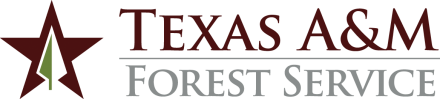 AGENCY RULE34.06.02.F1	Carrying Concealed Handguns on Texas A&M Forest Service Property 	Supplements Senate Bill 11	Approved April 27, 2016 (Effective August 1, 2016)	Revised November 18, 2021	Revised November 9, 2023	Next Scheduled Review November 9, 2028RULE STATEMENTTexas A&M Forest Service must adhere to all the requirements of System Regulation 34.06.02 Weapons.REASON FOR RULEThis rule is required by System Regulation 34.06.02, Weapons.PROCEDURES AND RESPONSIBILITIES1.	GENERALThe Director established this rule after consulting with Texas A&M Forest Service employees about specific safety considerations and the uniqueness of the agency environment.  This rule was reviewed by the system board of regents as required by law.2.	PROCEDURES AND RESPONSIBILITIES2.1	A handgun license holder under Chapter 411, Texas Government Code, may carry a concealed handgun on or about the license holder's person while the license holder is on agency property, or in an agency vehicle, unless prohibited by state or federal law, or this rule.  The open carrying of handguns on agency property is prohibited.  Licensed peace officers are authorized to carry firearms at all times.  Employees who are license holders are permitted to store a handgun in their office space so long as the handgun is secured in a locked drawer or compartment.  A license holder is personally responsible for researching, knowing and complying with all applicable federal and state laws and regulations related to concealed handguns and to weapons in general.2.2	The agency enforces the state law regulating firearms on agency property.  This enforcement occurs in two ways.  First, police or other applicable law enforcement agencies will investigate and take appropriate action, including referral for criminal prosecution when violations occur.  Second, the agency will consider any violation of state law regulating firearms to be a violation of agency rules.  Accordingly, such a violation is subject to disciplinary action under rules applicable to employees.3.	RULES APPLICABLE TO CARRYING CONCEALED HANDGUNS ON AGENCY PROPERTY3.1.	State Law Prohibitions.  A licensed holder is responsible for complying with the applicable state law prohibitions.  See Appendix.3.2	Federal Law Prohibitions.  A licensed holder is responsible for complying with the applicable federal law prohibitions.3.3.	Any premises where the agency, as directed or approved by the director as necessary for property safety, gives effective notice on a temporary basis pursuant to Section 30.06, Penal Code.  For this rule, the phrase “owner of the property” in Section 30.06(b) means the director of the agency.  No agency employee is “someone with apparent authority to act for the owner” for purposes of 30.06(b).  All notices under 30.06 will be institutional notice, conform to Penal Code Section 46.03, and apply equally to all license holders.RELATED STATUTES, POLICIES AND REQUIREMENTSSystem Regulation 34.06.02, WeaponsAPPENDIXTexas Statutory ProhibitionsDEFINITIONSProperty - All land and buildings owned or leased by the agency.Premises - A building or portion of a building.  The term does not include any public or private driveway, street, sidewalk or walkway, parking lot, parking garage, or other parking area.CONTACT OFFICEDirector, Texas A&M Forest Service(979) 458-6600